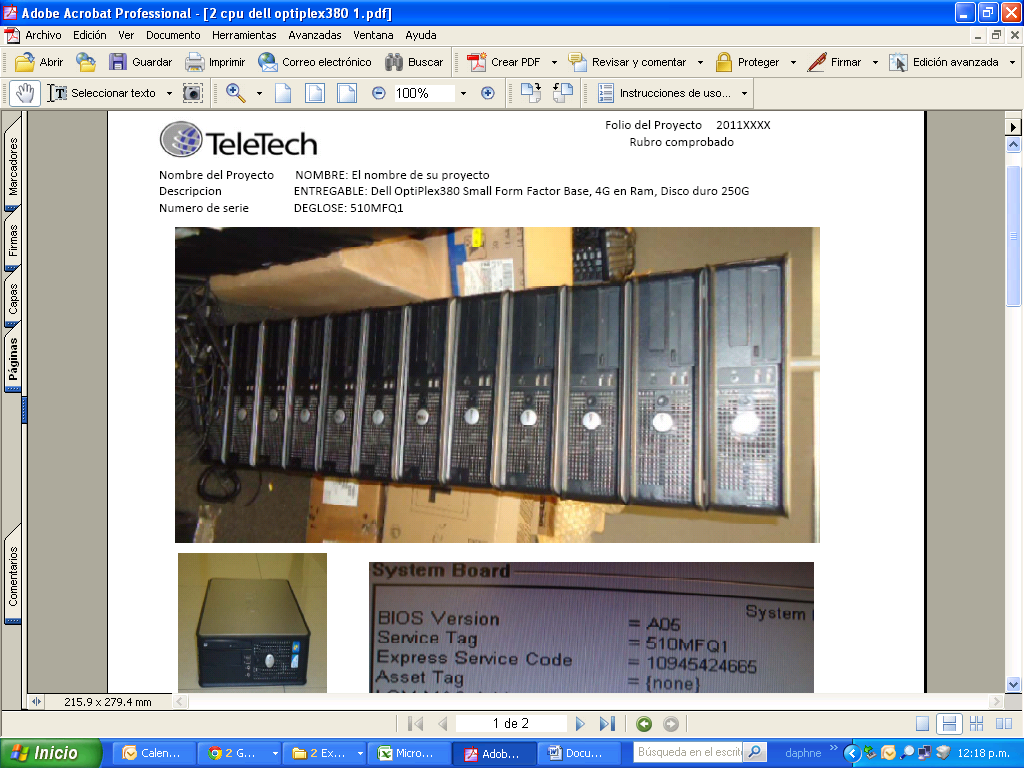 Foto panorámica 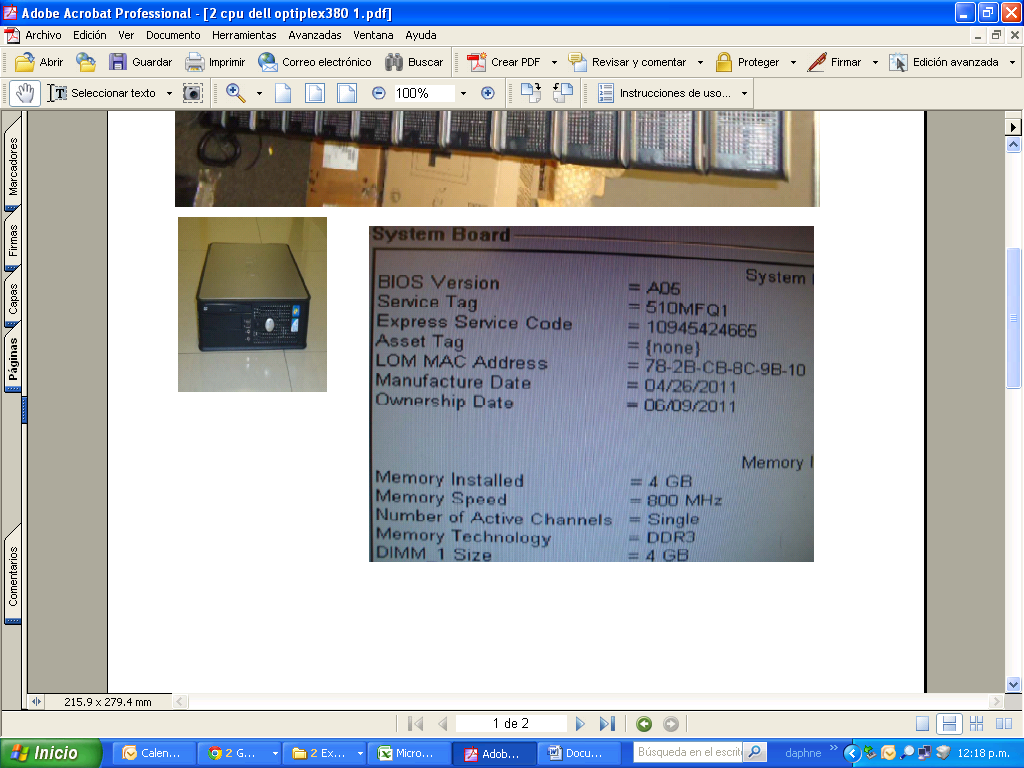 FOLIO:NOMBRE DEL PROYECTO:RUBRO:CONCEPTO:ENTREGABLE:CANTIDAD TOTAL:NÚMERO DE SERIE:No. CONSECUTIVO